     26 -27 февраля  Севастопольская городская организация Профсоюза образования провела семинар для председателей профсоюзных комитетов образовательных учреждений г. Севастополя. Заместитель председателя Севастопольской городской организации ознакомила председателей профсоюзных организаций с публичным отчётом о работе городской организации в 2019 году. Особое внимание в документе отводится итогам работы по защите социально-экономических отношений работников отрасли, а именно: увеличение базовых окладов педагогических работников, помощников воспитателей в 1,5 раза, доплаты сторожам до 35% за работу в ночное время. Также в отчёте подобрана информация о проведённых мероприятиях по обучению профсоюзного актива, работе  Совета молодых педагогов, подведены итоги оздоровительной кампании.     Подробно с открытым отчётом о работе Севастопольской городской организации Профсоюза работников народного образования и науки за 2019 год вы можете ознакомиться на сайте в разделе «Отчёты».Председатель Севастопольской организации Профсоюза Татьяна Константиновна Козлова обратилась к председателям профсоюзных комитетов с предложением активизировать работу в коллективах, направленную на участие  педагогических работников в профсоюзных конкурсах «Золотая пчела» и «Севастопольские мастера».Участники семинара рассмотрели и другие вопросы, касающиеся заработной платы технического персонала, оклад которых с 1 января 2020 г. не повысился. Было принято решение обратиться в Департамент образования и науки г.Севастополя с требованием поднять оклады всем работникам отрасли образования и внести соответствующие  изменения в Положение о заработной плате. 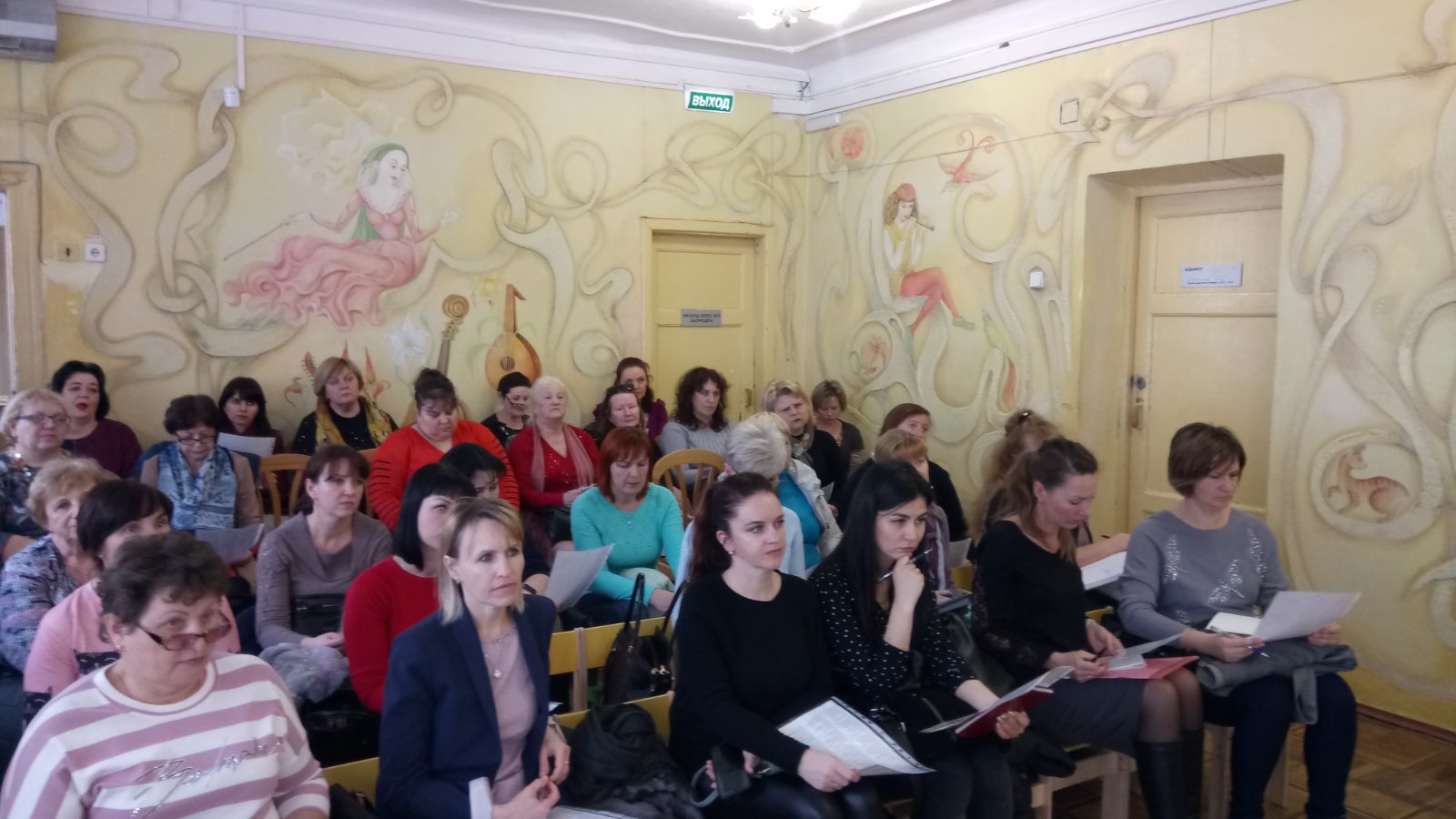 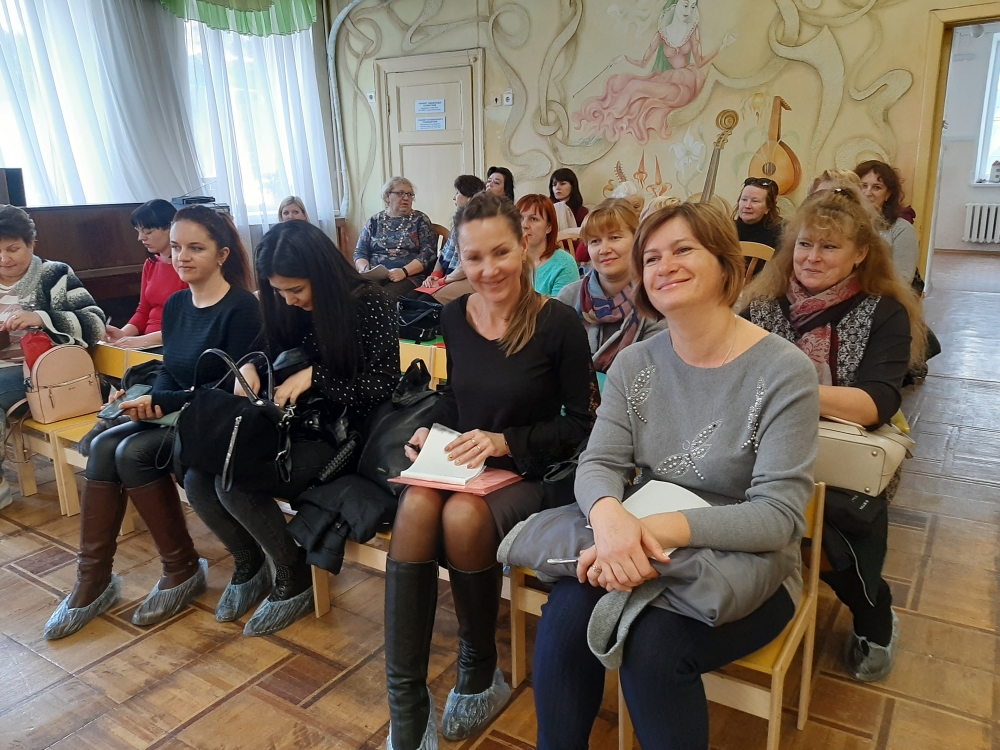 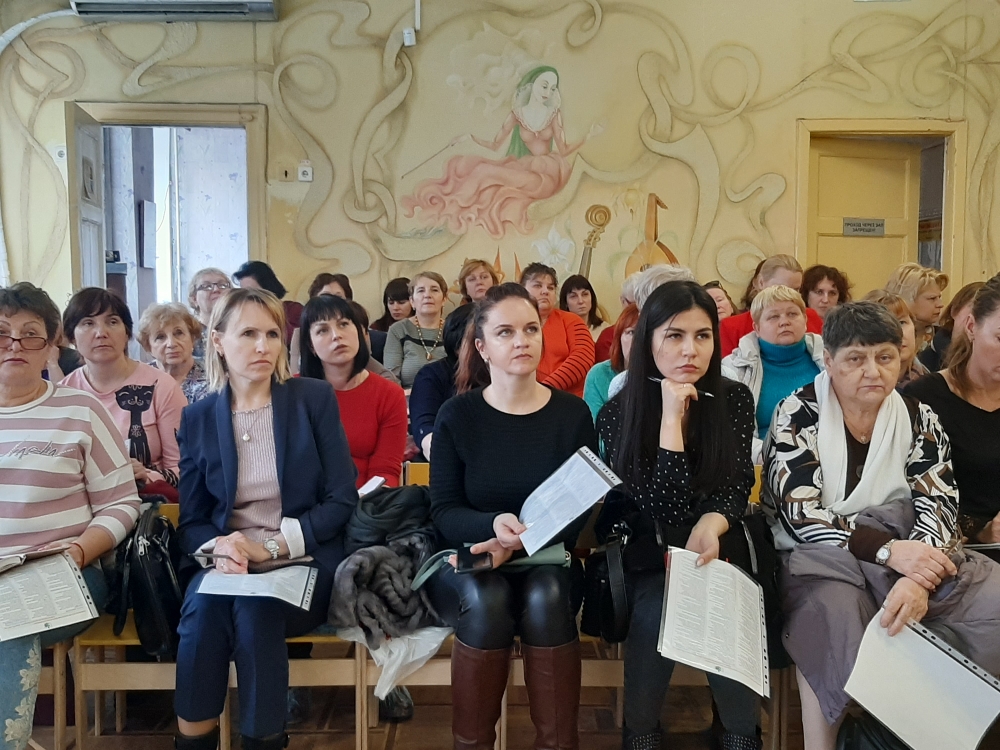 